Publicado en Bizkaia el 26/11/2021 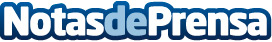 Arson Metering lleva su tecnología LoRaWAN a nuevas instalaciones de telelectura de agua y gasLas instalaciones han crecido un 50% respecto al pasado año y en su Centro de Control se reciben y gestionan más de 10 millones de datos cada díaDatos de contacto:Arson Metering946 562 150Nota de prensa publicada en: https://www.notasdeprensa.es/arson-metering-lleva-su-tecnologia-lorawan-a Categorias: Telecomunicaciones País Vasco Otras Industrias Innovación Tecnológica http://www.notasdeprensa.es